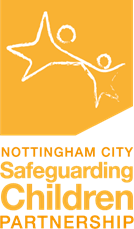 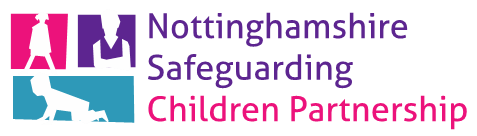 Discharge Planning Meetings (DPM) should be held on all babies, children and young people where safeguarding concerns have been identified but the plan is not to remove the baby / child at point of birth or discharge from hospital. The aim of the DPM is to consider the immediate and medium-term safety plans to ensure the baby/child remains safeguarded once they have left hospital and returned to the care of their parents/carers.DPM meetings should be held where:there are any unexplained injuries to a pre mobile childadult / parental issues are impacting significantly on their ability to care for the child e.g. mental health problems, substance misuseconcerns are judged as serious, e.g. domestic violence, poor engagement, neglect and cumulative riskthere are differing opinions about the cause of injury or the level riskthere is a lack of agreement between agencies as to the plan for the childthere are concerns about self-harmDate of Discharge Planning Meeting (DPM):  ___ / ___ / ___Details of professional completing form:PRESENT: APOLOGIES:SAFETY ASSESSMENT TEMPLATETO BE USED FOR DISCHARGE PLANNING MEETINGS (DPM) IN RELATION TOBABIES, CHILDREN AND YOUNG PEOPLEOutline any current risks and how these will be managed/monitored upon discharge from hospital:Name (chair of DPM) 	……………………………………….. 		Role		………………………………………..Signature 			……………………………………….. 		Date	            ……………………………………….. Name of attendees                              Role                                             Signature                                                              Date                      DISCHARGE PLANNING MEETING TEMPLATESUBJECTSNAMEDOBID NUMBERADDRESSBaby / childMother FatherSibling(s)Other significant relativesNAMETITLEADDRESSCONTACT DETAILSNAMETITLEADDRESSCONTACT DETAILSReason why DPM being held.Is the child subject to a Child Protection Plan?  (If child not subject to CP plan consider need to place this within CP procedures). If the decision is taken not to place this within Section 47 Enquiries please explain the reasons for this decision.What are the risks? What are you worried about? (Consider cumulative risks and all aspects that demonstrate the likelihood of past, present and future abuse and/or neglect).Strengths/What’s working well? (Consider all aspects that indicate safety & protection that relate to the risks e.g. exceptions, strengths, resources, goals, willingness and ability to make changes)What is the child worried about? What do they think is going well? What would they like to happen? (Use Three Houses tool to gather their wishes and feelings)Is there any missing information that needs to be pulled together? If so what is it and who will be responsible for doing this and by when?For infants 0 – 6 months has work been undertaken with the parents to ensure their understanding of safe Sleep and the increased risk factors associated with SUDI  ( 0  No signs of Safety)      (10  Child Safe)                              Taking into account the child’s views & families strengths and risks rate the situation on a scale of 0 – 10. 0 means things are so bad the family can no longer care for the child or recurrence of similar or worse abuse/neglect is certain and 10 means that everything that needs to happen for the child to be safe in the family is happening. How safe does the child/young person feel?How safe do the parent’s believe their child is? You may find it useful to scale each risk and child individually. In the event of being unable to come to a group consensus record each individual’s safety scale. Professional Safety Scale =Parent’s Safety Scale =Child/Young Person’s Safety Scale =N.B. For completion by city colleagues onlyWhat is the current plan?  Include information about forthcoming ICPC / strategy meetings OR recommendations from these meetings if they have already been held.What needs to happen (consider how will this make a difference to the child and what is the parent’s ability/willingness to do this?) N.B Please provide a detailed explanation of the normal/usual sleeping arrangements for the baby which take into account safer sleep guidance and also indicate how parents will deal with “out of routine” situations.What support / monitoring is required to ensure safe discharge from hospital. Please describe actions to be taken, by whom and by when?Are all agencies in agreement with this plan? If not please state who and why. How will this disagreement be resolved?Is the child in agreement with this plan? If not please state what they disagree with & why. How will this be managed?Is the family in agreement with this plan? If not please state who and why. How will this be managed?Date this plan will be reviewed.Now please complete the Safety Assessment TemplateStrengths- what’s working wellRisks- what are we worried about CITY ONLYLevel of Safety 0-3 Low4- 6 Medium 7- 10 High What needs to happen to reduce/monitor risk and increase safety upon discharge By when & by whom?1.2.3.4.